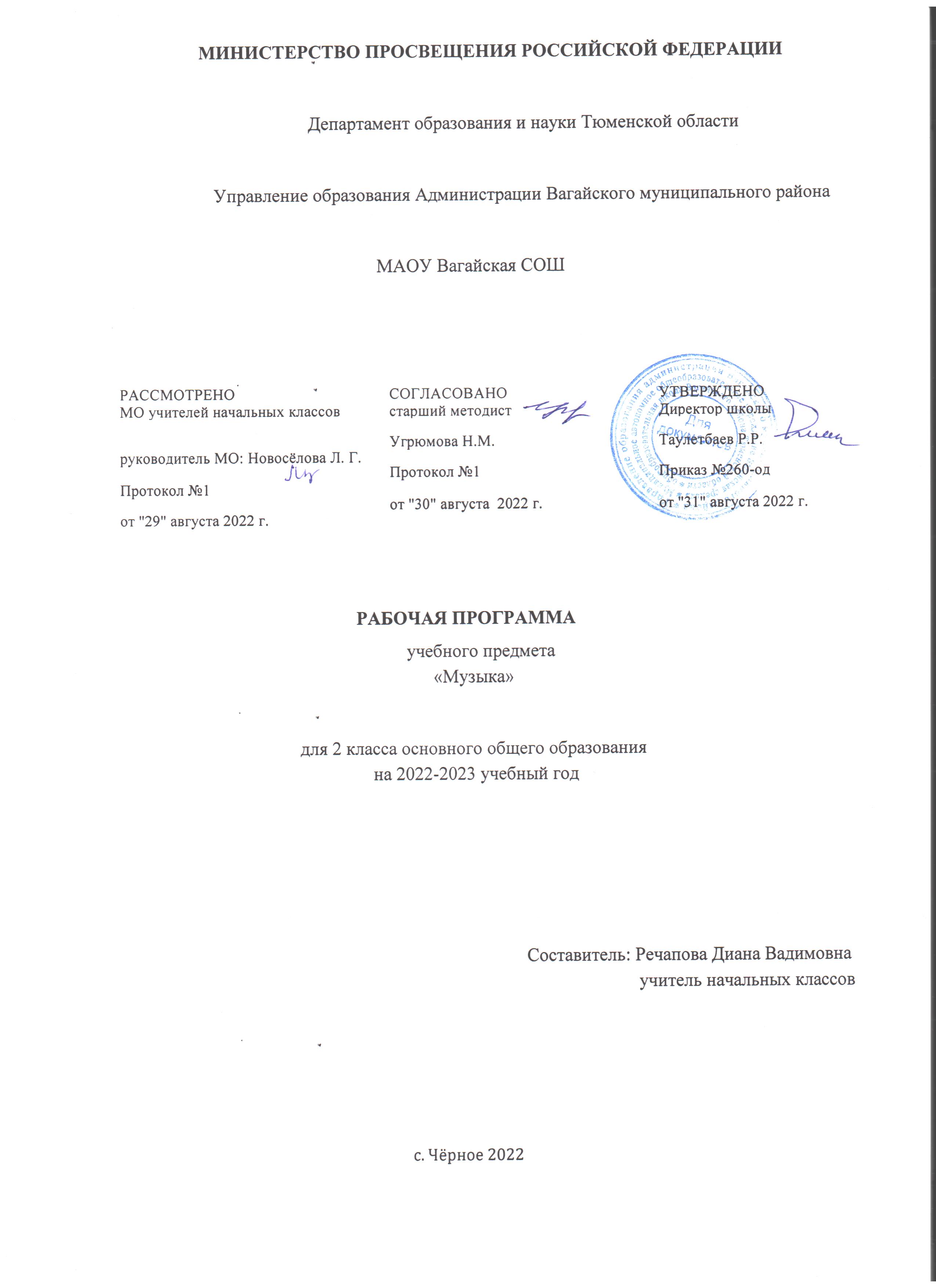 ПОЯСНИТЕЛЬНАЯ ЗАПИСКАРабочая программа по музыке на уровне 2 класса начального общего образования составлена на основе «Требований к результатам освоения основной образовательной программы», представленных в Федеральном государственном образовательном стандарте начального общего образования, с учётом распределённых по модулям проверяемых требований к результатам освоения основной образовательной программы начального общего образования, а также на основе характеристики планируемых результатов духовно-нравственного развития, воспитания и социализации 
обучающихся, представленной в Примерной программе воспитания (одобрено решением ФУМО от 02.06.2020). Программа разработана с учётом актуальных целей и задач обучения и воспитания, развития обучающихся и условий, необходимых для достижения личностных, метапредметных и предметных результатов при освоении предметной области «Искусство» (Музыка).ОБЩАЯ ХАРАКТЕРИСТИКА УЧЕБНОГО ПРЕДМЕТА «МУЗЫКА»Музыка является неотъемлемой частью культурного наследия, универсальным способом коммуникации. Особенно важна музыка для становления личности младшего школьника — как способ, форма и опыт самовыражения и естественного радостного мировосприятия.В течение периода начального общего музыкального образования необходимо заложить основы будущей музыкальной культуры личности, сформировать представления о многообразии проявлений музыкального искусства в жизни современного человека и общества. Поэтому в содержании образования должны быть представлены различные пласты музыкального искусства: фольклор, классическая, современная музыка, в том числе наиболее достойные образцы массовой музыкальной культуры (джаз, эстрада, музыка кино и др.). При этом наиболее эффективной формой освоения музыкального искусства является практическое музицирование — пение, игра на доступных музыкальных инструментах, различные формы музыкального движения. В ходе активной 
музыкальной деятельности происходит постепенное освоение элементов музыкального языка, понимание основных жанровых особенностей, принципов и форм развития музыки.Программа предусматривает знакомство обучающихся с некоторым количеством явлений, фактов музыкальной культуры (знание музыкальных произведений, фамилий композиторов и исполнителей, специальной терминологии и т. п.). Однако этот уровень содержания обучения не является главным.Значительно более важным является формирование эстетических потребностей, проживание и осознание тех особых мыслей и чувств, состояний, отношений к жизни, самому себе, другим людям, которые несёт в себе музыка как «искусство интонируемого смысла» (Б. В. Асафьев).Свойственная музыкальному восприятию идентификация с лирическим героем произведения (В. В. Медушевский) является уникальным психологическим механизмом для формирования мировоззрения ребёнка опосредованным недирективным путём. Поэтому ключевым моментом при составлении программы является отбор репертуара, который должен сочетать в себе такие качества, как доступность, высокий художественный уровень, соответствие системе базовых национальных ценностей.Одним из наиболее важных направлений музыкального воспитания является развитие 
эмоционального интеллекта обучающихся. Через опыт чувственного восприятия и художественного исполнения музыки формируется эмоциональная осознанность, рефлексивная установка личности в целом.Особая роль в организации музыкальных занятий младших школьников принадлежит игровым формам деятельности, которые рассматриваются как широкий спектр конкретных приёмов и методов, внутренне присущих самому искусству — от традиционных фольклорных игр и театрализованных представлений к звуковым импровизациям, направленным на освоение жанровых особенностей,элементов музыкального языка, композиционных принципов.ЦЕЛИ И ЗАДАЧИ ИЗУЧЕНИЯ УЧЕБНОГО ПРЕДМЕТА «МУЗЫКА»Музыка жизненно необходима для полноценного развития младших школьников. Признание самоценности творческого развития человека, уникального вклада искусства в образование и воспитание делает неприменимыми критерии утилитарности.Основная цель реализации программы — воспитание музыкальной культуры как части всей духовной культуры обучающихся. Основным содержанием музыкального обучения и воспитания является личный и коллективный опыт проживания и осознания специфического комплекса эмоций, чувств, образов, идей, порождаемых ситуациями эстетического восприятия (постижение мира через переживание, самовыражение через творчество, духовно-нравственное становление, воспитание чуткости к внутреннему миру другого человека через опыт сотворчества и сопереживания).	В процессе конкретизации учебных целей их реализация осуществляется по следующим 
направлениям: 
	1) становление системы ценностей обучающихся в единстве эмоциональной и познавательной сферы; 
	2) развитие потребности в общении с произведениями искусства, осознание значения музыкального искусства как универсального языка общения, художественного отражения многообразия жизни; 	3) формирование творческих способностей ребёнка, развитие внутренней мотивации к 
музицированию.Важнейшими задачами в начальной школе являются: 
1. Формирование эмоционально-ценностной отзывчивости на прекрасное в жизни и в искусстве.	2. Формирование позитивного взгляда на окружающий мир, гармонизация взаимодействия с природой, обществом, самим собой через доступные формы музицирования.3. Формирование культуры осознанного восприятия музыкальных образов. Приобщение к общечеловеческим духовным ценностям через собственный внутренний опыт эмоционального переживания.4. Развитие эмоционального интеллекта в единстве с другими познавательными и регулятивными универсальными учебными действиями. Развитие ассоциативного мышления и продуктивного воображения.	5. Овладение предметными умениями и навыками в различных видах практического
музицирования. Введение ребёнка в искусство через разнообразие видов музыкальной деятельности, в том числе: 
	а) Слушание (воспитание грамотного слушателя); 
	б) Исполнение (пение, игра на доступных музыкальных инструментах); 
	в) Сочинение (элементы импровизации, композиции, аранжировки); 
	г) Музыкальное движение (пластическое интонирование, танец, двигательное моделирование и др.); 	д) Исследовательские и творческие проекты.	6. Изучение закономерностей музыкального искусства: интонационная и жанровая природа музыки, основные выразительные средства, элементы музыкального языка.	7. Воспитание уважения к цивилизационному наследию России; присвоение интонационно-образного строя отечественной музыкальной культуры.	8. Расширение кругозора, воспитание любознательности, интереса к музыкальной культуре других стран, культур, времён и народов.МЕСТО УЧЕБНОГО ПРЕДМЕТА «МУЗЫКА» В УЧЕБНОМ ПЛАНЕВ соответствии с Федеральным государственным образовательным стандартом начального общегообразования учебный предмет «Музыка» входит в предметную область «Искусство», является обязательным для изучения и преподаётся в начальной школе с 1 по 4 класс включительно. 	Содержание предмета «Музыка» структурно представлено восемью модулями (тематическими линиями), обеспечивающими преемственность с образовательной программой дошкольного и основного общего образования, непрерывность изучения предмета и образовательной области«Искусство» на протяжении всего курса школьного обучения: 
	модуль № 1 «Музыкальная грамота»; 
	модуль № 2 «Народная музыка России»; 
	модуль № 3 «Музыка народов мира»; 
	модуль № 4 «Духовная музыка»; 
	модуль № 5 «Классическая музыка»; 
	модуль № 6 «Современная музыкальная культура»; 
	модуль № 7 «Музыка театра и кино»; 
	модуль № 8 «Музыка в жизни человека».Изучение предмета «Музыка» предполагает активную социо-культурную деятельность 
обучающихся, участие в музыкальных праздниках, конкурсах, концертах, театрализованных действиях, в том числе основанных на межпредметных связях с такими дисциплинами 
образовательной программы, как «Изобразительное искусство», «Литературное чтение»,
«Окружающий мир», «Основы религиозной культуры и светской этики», «Иностранный язык» и др. Общее число часов, отведённых на изучение предмета «Музыка» во 2 классе, составляет 34 часа (не менее 1 часа в неделю).СОДЕРЖАНИЕ УЧЕБНОГО ПРЕДМЕТА 	Модуль «МУЗЫКА В ЖИЗНИ ЧЕЛОВЕКА»
	Музыкальные пейзажи 
	Образы природы в музыке. Настроение музыкальных пейзажей. Чувства человека, любующегося природой. Музыка — выражение глубоких чувств, тонких оттенков настроения, которые трудно передать словами 
	Музыкальные портреты 
	Музыка, передающая образ человека, его походку, движения, характер, манеру речи. «Портреты», выраженные в музыкальных интонациях 
	Танцы, игры и веселье 
	Музыка — игра звуками. Танец — искусство и радость движения. Примеры популярных танцев 	Главный музыкальный символ 
	Гимн России — главный музыкальный символ нашей страны. Традиции исполнения Гимна России.Другие гимны 
	Искусство времени 
	Музыка — временно́е искусство. Погружение в поток музыкального звучания. Музыкальные образы движения, изменения и развития	Mодуль «МУЗЫКАЛЬНАЯ ГРАМОТА»
	Мелодия 
	Мотив, музыкальная фраза.Поступенное, плавное движение мелодии, скачки. Мелодический рисунок.Сопровождение 
Аккомпанемент. Остинато. Вступление, заключение, проигрыш.Песня 
Куплетная форма. Запев, припев.	Тональность. Гамма 
	Тоника, тональность. Знаки при ключе. Мажорные и минорные тональности (до 2—3 знаков при ключе) 
	Интервалы 
	Понятие музыкального интервала. Тон, полутон. Консонансы: терция, кварта, квинта, секста, октава. Диссонансы: секунда, септима 
	Вариации 
	Варьирование как принцип развития. Тема. Вариации.	Музыкальный язык 
	Темп, тембр. Динамика (форте, пиано, крещендо, диминуэндо и др.). Штрихи (стаккато, легато, акцент и др.) 
	Лад 
	Понятие лада. Семиступенные лады мажор и минор. Краска звучания. Ступеневый составМодуль «КЛАССИЧЕСКАЯ МУЗЫКА»
Композиторы — детям.	Детская музыка П. И. Чайковского, С. С. Прокофьева, Д. Б. Кабалевского и др. Понятие жанра. Песня, танец, марш.Музыкальные инструменты. Фортепиано.	Рояль и пианино. История изобретения фортепиано, «секрет» названия инструмента (форте + пиано). «Предки» и «наследники» фортепиано (клавесин, синтезатор)Музыкальные инструменты. Скрипка, виолончель.	Певучесть тембров струнных смычковых инструментов. Композиторы, сочинявшие скрипичную музыку. Знаменитые исполнители, мастера, изготавливавшие инструменты.Программная музыка.Программная музыка. Программное название, известный сюжет, литературный эпиграф.Симфоническая музыка 
Симфонический оркестр. Тембры, группы инструментов. Симфония, симфоническая картина.Европейские композиторы-классики 
Творчество выдающихся зарубежных композиторов.Русские композиторы-классики 
Творчество выдающихся отечественных композиторов.	Мастерство исполнителя 
	Творчество выдающихся исполнителей — певцов, инструменталистов, дирижёров. Консерватория, филармония, Конкурс имени П. И. Чайковского	Модуль «ДУХОВНАЯ МУЗЫКА»
	Звучание храма 
	Колокола. Колокольные звоны (благовест, трезвон и др.). Звонарские приговорки. Колокольность в музыке русских композиторов 
	Песни верующих 
	Молитва, хорал, песнопение, духовный стих. Образы духовной музыки в творчестве композиторов-классиков	Модуль «НАРОДНАЯ МУЗЫКА РОССИИ»
	Русский фольклор 
	Русские народные песни (трудовые, солдатские, хороводные и др.). Детский фольклор (игровые, заклички, потешки, считалки, прибаутки) 
	Русские народные музыкальные инструменты 
	Народные музыкальные инструменты (балалайка, рожок, свирель, гусли, гармонь, ложки).Инструментальные наигрыши. Плясовые мелодии 
	Народные праздники 
	Обряды, игры, хороводы, праздничная символика — на примере одного или нескольких народных праздников 
	Фольклор в творчестве профессиональных музыкантов 
	Собиратели фольклора. Народные мелодии в обработке композиторов. Народные жанры, интонации как основа для композиторского творчества	Модуль «МУЗЫКА ТЕАТРА И КИНО»
	Музыкальная сказка на сцене, на экране 
	Характеры персонажей, отражённые в музыке. Тембр голоса. Соло. Хор, ансамбль 	Театр оперы и балета 
	Особенности музыкальных спектаклей. Балет. Опера. Солисты, хор, оркестр, дирижёр в музыкальном спектакле 
	Опера. Главные герои и номера оперного спектакля 
	Ария, хор, сцена, увертюра — оркестровое вступление. Отдельные номера из опер русских и зарубежных композиторовПЛАНИРУЕМЫЕ ОБРАЗОВАТЕЛЬНЫЕ РЕЗУЛЬТАТЫ	Специфика эстетического содержания предмета «Музыка» обусловливает тесное взаимодействие, смысловое единство трёх групп результатов: личностных, метапредметных и предметных.ЛИЧНОСТНЫЕ РЕЗУЛЬТАТЫ	Личностные результаты освоения рабочей программы по музыке для начального общего 
образования достигаются во взаимодействии учебной и воспитательной работы, урочной и 
внеурочной деятельности. Они должны отражать готовность обучающихся руководствоваться системой позитивных ценностных ориентаций, в том числе в части: 
	Гражданско-патриотического воспитания: 
	осознание российской гражданской идентичности; знание Гимна России и традиций его 
исполнения, уважение музыкальных символов и традиций республик Российской Федерации; проявление интереса к освоению музыкальных традиций своего края, музыкальной культуры народов России; уважение к достижениям отечественных мастеров культуры; стремление участвовать в творческой жизни своей школы, города, республики.	Духовно-нравственного воспитания: 
	признание индивидуальности каждого человека; проявление сопереживания, уважения и доброжелательности; готовность придерживаться принципов взаимопомощи и творческого сотрудничества в процессе непосредственной музыкальной и учебной деятельности.	Эстетического воспитания: 
	восприимчивость к различным видам искусства, музыкальным традициям и творчеству своего и других народов; умение видеть прекрасное в жизни, наслаждаться красотой; стремление к самовыражению в разных видах искусства.	Ценности научного познания: 
	первоначальные представления о единстве и особенностях художественной и научной картины мира; познавательные интересы, активность, инициативность, любознательность и самостоятельность в познании.	Физического воспитания, формирования культуры здоровья и эмоционального благополучия: 	соблюдение правил здорового и безопасного (для себя и других людей) образа жизни в окружающей среде; бережное отношение к физиологическим системам организма, задействованным в музыкально-исполнительской деятельности (дыхание, артикуляция, музыкальный слух, голос); профилактика умственного и физического утомления с использованием возможностей музыкотерапии.	Трудового воспитания: 
	установка на посильное активное участие в практической деятельности; трудолюбие в учёбе, настойчивость в достижении поставленных целей; интерес к практическому изучению профессий в сфере культуры и искусства; уважение к труду и результатам трудовой деятельности.Экологического воспитания: 
бережное отношение к природе; неприятие действий, приносящих ей вред.МЕТАПРЕДМЕТНЫЕ РЕЗУЛЬТАТЫ	Метапредметные результаты освоения основной образовательной программы, формируемые при изучении предмета «Музыка»: 
	1. Овладение универсальными познавательными действиями.	Базовые логические действия:
	- сравнивать музыкальные звуки, звуковые сочетания, произведения, жанры; устанавливать основания для сравнения, объединять элементы музыкального звучания по определённому признаку;	- определять существенный признак для классификации, классифицировать предложенные объекты (музыкальные инструменты, элементы музыкального языка, произведения, исполнительские составы и др.);находить закономерности и противоречия в рассматриваемых явлениях музыкального искусства, сведениях и наблюдениях за звучащим музыкальным материалом на основе 
предложенного учителем алгоритма;
	- выявлять недостаток информации, в том числе слуховой, акустической для решения учебной (практической) задачи на основе предложенного алгоритма;
	- устанавливать причинно-следственные связи в ситуациях музыкального восприятия и исполнения, делать выводы.	Базовые исследовательские действия: 
	на основе предложенных учителем вопросов определять разрыв между реальным и желательным состоянием музыкальных явлений, в том числе в отношении собственных музыкально-
исполнительских навыков; 
	с помощью учителя формулировать цель выполнения вокальных и слуховых упражнений, планировать изменения результатов своей музыкальной деятельности, ситуации совместного музицирования; 
	сравнивать несколько вариантов решения творческой, исполнительской задачи, выбирать наиболее подходящий (на основе предложенных критериев); 
	проводить по предложенному плану опыт, несложное исследование по установлению особенностей предмета изучения и связей между музыкальными объектами и явлениями (часть — целое, 
причина — следствие); 
	формулировать выводы и подкреплять их доказательствами на основе результатов проведённого наблюдения (в том числе в форме двигательного моделирования, звукового эксперимента, 
классификации, сравнения, исследования); 
	прогнозировать возможное развитие музыкального процесса, эволюции культурных явлений в различных условиях.	Работа с информацией: 
	выбирать источник получения информации; 
	согласно заданному алгоритму находить в предложенном источнике информацию, представленную в явном виде; 
	распознавать достоверную и недостоверную информацию самостоятельно или на основании предложенного учителем способа её проверки; 
	соблюдать с помощью взрослых (учителей, родителей (законных представителей) обучающихся) правила информационной безопасности при поиске информации в сети Интернет;
	анализировать текстовую, видео-, графическую, звуковую, информацию в соответствии с учебной задачей; 
	анализировать музыкальные тексты (акустические и нотные) по предложенному учителем алгоритму; 
	самостоятельно создавать схемы, таблицы для представления информации.	2. Овладение универсальными коммуникативными действиями 
	Невербальная коммуникация: 
	воспринимать музыку как специфическую форму общения людей, стремиться понять 
эмоционально-образное содержание музыкального высказывания; 
	выступать перед публикой в качестве исполнителя музыки (соло или в коллективе); 
	передавать в собственном исполнении музыки художественное содержание, выражать настроение, чувства, личное отношение к исполняемому произведению;	осознанно пользоваться интонационной выразительностью в обыденной речи, понимать культурные нормы и значение интонации в повседневном общении.	Вербальная коммуникация: 
	воспринимать и формулировать суждения, выражать эмоции в соответствии с целями и условиями общения в знакомой среде; 
	проявлять уважительное отношение к собеседнику, соблюдать правила ведения диалога и дискуссии; 
	признавать возможность существования разных точек зрения; 
	корректно и аргументированно высказывать своё мнение; 
	строить речевое высказывание в соответствии с поставленной задачей; 
	создавать устные и письменные тексты (описание, рассуждение, повествование);
	готовить небольшие публичные выступления; 
	подбирать иллюстративный материал (рисунки, фото, плакаты) к тексту выступления.	Совместная деятельность (сотрудничество): 
	стремиться к объединению усилий, эмоциональной эмпатии в ситуациях совместного восприятия, исполнения музыки; 
	переключаться между различными формами коллективной, групповой и индивидуальной работы при решении конкретной проблемы, выбирать наиболее эффективные формы взаимодействия при решении поставленной задачи; 
	формулировать краткосрочные и долгосрочные цели (индивидуальные с учётом участия в коллективных задачах) в стандартной (типовой) ситуации на основе предложенного формата планирования, распределения промежуточных шагов и сроков; 
	принимать цель совместной деятельности, коллективно строить действия по её достижению: распределять роли, договариваться, обсуждать процесс и результат совместной работы; проявлять готовность руководить, выполнять поручения, подчиняться;
	ответственно выполнять свою часть работы; оценивать свой вклад в общий результат; 
	выполнять совместные проектные, творческие задания с опорой на предложенные образцы.3. Овладение универсальными регулятивными действиями 
Самоорганизация: 
планировать действия по решению учебной задачи для получения результата; выстраивать последовательность выбранных действий.Самоконтроль: 
устанавливать причины успеха/неудач учебной деятельности; корректировать свои учебные действия для преодоления ошибок.Овладение системой универсальных учебных регулятивных действий обеспечивает формирование смысловых установок личности (внутренняя позиция личности) и жизненных навыков личности (управления собой, самодисциплины, устойчивого поведения, эмоционального душевного равновесия и т. д.).ПРЕДМЕТНЫЕ РЕЗУЛЬТАТЫПредметные результаты характеризуют начальный этап формирования у обучающихся основ музыкальной культуры и проявляются в способности к музыкальной деятельности, потребности в регулярном общении с музыкальным искусством, позитивном ценностном отношении к музыке как важному элементу своей жизни.Обучающиеся, освоившие основную образовательную программу по предмету «Музыка»:с интересом занимаются музыкой, любят петь, играть на доступных музыкальных инструментах,умеют слушать серьёзную музыку, знают правила поведения в театре, концертном зале; 
	сознательно стремятся к развитию своих музыкальных способностей; 
	осознают разнообразие форм и направлений музыкального искусства, могут назвать музыкальные произведения, композиторов, исполнителей, которые им нравятся, аргументировать свой выбор; 	имеют опыт восприятия, исполнения музыки разных жанров, творческой деятельности в различных смежных видах искусства;
	с уважением относятся к достижениям отечественной музыкальной культуры; 
	стремятся к расширению своего музыкального кругозора.	Предметные результаты, формируемые в ходе изучения предмета «Музыка», сгруппированы по учебным модулям и должны отражать сформированность умений:	Модуль «Музыка в жизни человека»: 
	исполнять Гимн Российской Федерации, Гимн своей республики, школы, исполнять песни, посвящённые Великой Отечественной войне, песни, воспевающие красоту родной природы, выражающие разнообразные эмоции, чувства и настроения; 
	воспринимать музыкальное искусство как отражение многообразия жизни, различать обобщённые жанровые сферы: напевность (лирика), танцевальность и маршевость (связь с движением), декламационность, эпос (связь со словом);
	осознавать собственные чувства и мысли, эстетические переживания, замечать прекрасное в окружающем мире и в человеке, стремиться к развитию и удовлетворению эстетических 
потребностей.	Модуль  «Народная музыка России»: 
	определять принадлежность музыкальных интонаций, изученных произведений к родному фольклору, русской музыке, народной музыке различных регионов России; 
	определять на слух и называть знакомые народные музыкальные инструменты; 
	группировать народные музыкальные инструменты по принципу звукоизвлечения: духовые, ударные, струнные; 
	определять принадлежность музыкальных произведений и их фрагментов к композиторскому или народному творчеству;
	различать манеру пения, инструментального исполнения, типы солистов и коллективов — народных и академических; 
	создавать ритмический аккомпанемент на ударных инструментах при исполнении народной песни; 	исполнять народные произведения различных жанров с сопровождением и без сопровождения; 	участвовать в коллективной игре/импровизации (вокальной, инструментальной, танцевальной) на основе освоенных фольклорных жанров.	Модуль  «Музыкальная грамота»: 
	классифицировать звуки: шумовые и музыкальные, длинные, короткие, тихие, громкие, низкие, высокие; 
	различать элементы музыкального языка (темп, тембр, регистр, динамика, ритм, мелодия, аккомпанемент и др.), уметь объяснить значение соответствующих терминов; 
	различать изобразительные и выразительные интонации, находить признаки сходства и различия музыкальных и речевых интонаций; 
	различать на слух принципы развития: повтор, контраст, варьирование;
	понимать значение термина «музыкальная форма», определять на слух простые музыкальные формы — двухчастную, трёхчастную и трёхчастную репризную, рондо, вариации; 
	ориентироваться в нотной записи в пределах певческого диапазона;исполнять и создавать различные ритмические рисунки; исполнять песни с простым мелодическим рисунком.	Модуль «Классическая музыка»: 
	различать на слух произведения классической музыки, называть автора и произведение, 
исполнительский состав; 
	различать и характеризовать простейшие жанры музыки (песня, танец, марш), вычленять и называть типичные жанровые признаки песни, танца и марша в сочинениях композиторов-классиков; 
	различать концертные жанры по особенностям исполнения (камерные и симфонические, вокальные и инструментальные), знать их разновидности, приводить примеры;
	исполнять (в том числе фрагментарно, отдельными темами) сочинения композиторов-классиков; 	воспринимать музыку в соответствии с её настроением, характером, осознавать эмоции и чувства, вызванные музыкальным звучанием, уметь кратко описать свои впечатления от музыкального восприятия; 
	характеризовать выразительные средства, использованные композитором для создания 
музыкального образа; 
	соотносить музыкальные произведения с произведениями живописи, литературы на основе сходства настроения, характера, комплекса выразительных средств.	Модуль «Духовная музыка»: 
	определять характер, настроение музыкальных произведений духовной музыки, характеризовать её жизненное предназначение; 
	исполнять доступные образцы духовной музыки; 
	уметь рассказывать об особенностях исполнения, традициях звучания духовной музыки Русской православной церкви (вариативно: других конфессий согласно региональной религиозной традиции).	Модуль «Музыка театра и кино»: 
	определять и называть особенности музыкально-сценических жанров (опера, балет, оперетта, мюзикл); 
	различать отдельные номера музыкального спектакля (ария, хор, увертюра и т. д.), узнавать на слух и называть освоенные музыкальные произведения (фрагменты) и их авторов; 
	различать виды музыкальных коллективов (ансамблей, оркестров, хоров), тембры человеческих голосов и музыкальных инструментов, уметь определять их на слух;
	отличать черты профессий, связанных с созданием музыкального спектакля, и их роли в творческом процессе: композитор, музыкант, дирижёр, сценарист, режиссёр, хореограф, певец, художник и др.ТЕМАТИЧЕСКОЕ ПЛАНИРОВАНИЕ ПОУРОЧНОЕ ПЛАНИРОВАНИЕУЧЕБНО-МЕТОДИЧЕСКОЕ ОБЕСПЕЧЕНИЕ ОБРАЗОВАТЕЛЬНОГО ПРОЦЕССА ОБЯЗАТЕЛЬНЫЕ УЧЕБНЫЕ МАТЕРИАЛЫ ДЛЯ УЧЕНИКАМузыка, 2 класс /Критская Е.Д., Сергеева Г.П., Шмагина Т.С., Акционерное общество «Издательство «Просвещение»; 
МЕТОДИЧЕСКИЕ МАТЕРИАЛЫ ДЛЯ УЧИТЕЛЯ1. Программа начального общего образования по музыке.2. Сборники песен и хоров.3. Методические пособия (рекомендации к проведению уроков музыки). 4. Книги о музыке и музыкантах.5. Научно-популярная литература по искусствуЦИФРОВЫЕ ОБРАЗОВАТЕЛЬНЫЕ РЕСУРСЫ И РЕСУРСЫ СЕТИ ИНТЕРНЕТРЭШ https://resh.edu.ru/
Инфоурокhttps://infourok.ru/
Единая коллекция - http://collection.cross-edu.ru/catalog/rubr/f544b3b7-f1f4-5b76-f453-552f31d9b164. Российский общеобразовательный портал - http://music.edu.ru/.Детские электронные книги и презентации - http://viki.rdf.ru/МАТЕРИАЛЬНО-ТЕХНИЧЕСКОЕ ОБЕСПЕЧЕНИЕ ОБРАЗОВАТЕЛЬНОГО ПРОЦЕССАУЧЕБНОЕ ОБОРУДОВАНИЕ 
Изображения музыкантов, играющих на различных инструментах.Фотографии и репродукции картин крупнейших центров мировой музыкальной культурыОБОРУДОВАНИЕ ДЛЯ ПРОВЕДЕНИЯ ПРАКТИЧЕСКИХ РАБОТ Компьютер.Аудиозаписи и фонохрестоматии по музыке.№
п/пНаименование разделов и тем программыКоличествочасовКоличествочасовКоличествочасовРепертуар Репертуар Репертуар Дата 
изученияВиды деятельностиВиды, 
формы 
контроляЭлектронные 
(цифровые) 
образовательные ресурсы№
п/пНаименование разделов и тем программывсего контрольные работыпрактические работыдля слушаниядля пениядля 
музицированияДата 
изученияВиды деятельностиВиды, 
формы 
контроляЭлектронные 
(цифровые) 
образовательные ресурсыМодуль 1. Музыка в жизни человекаМодуль 1. Музыка в жизни человекаМодуль 1. Музыка в жизни человекаМодуль 1. Музыка в жизни человекаМодуль 1. Музыка в жизни человекаМодуль 1. Музыка в жизни человекаМодуль 1. Музыка в жизни человекаМодуль 1. Музыка в жизни человекаМодуль 1. Музыка в жизни человекаМодуль 1. Музыка в жизни человекаМодуль 1. Музыка в жизни человекаМодуль 1. Музыка в жизни человека1.1.Музыкальные пейзажи100М. П. Мусоргский.«Картинки с выставки»; 
Музыка Г. Гладкова, слова А. Кушнера. «Песня о 
картинах»У моей России длинные 
косички, 
Сл. Соловьёвой, муз. Г. СтрувеА.П. Бородин“Богатырская симфония”05.09.2022 09.09.2022Рисование «услышанных» пейзажей и/или абстрактная живопись —
передача настроения цветом, точками, линиями.;Устныйопрос;РЭШ 
https://resh.edu.ru/Инфоурок
https://infourok.ru/1.2.Музыкальные портреты100«Три чуда» Н.А. Римского-Корсакова.У моей России длинные 
косички, 
Сл. Соловьёвой, муз. Г. СтрувеМ.И. Глинка
“Руслан и 
Людмила” ( марш Черномора, рондо Фарлафа)12.09.2022 16.09.2022Слушание произведений вокальной, программной инструментальной 
музыки, посвящённой образам людей, сказочных персонажей. Подбор 
эпитетов для описания настроения, характера музыки. Сопоставление 
музыки с произведениями 
изобразительного искусства.;Устныйопрос;РЭШ 
https://resh.edu.ru/Инфоурок
https://infourok.ru/1.3.Танцы, игры и веселье100П. И. Чайковский Балет«Лебединое озеро»
(«Русский танец»), Опера«Евгений Онегин»
(«Полонез»)песня "Моя 
Россия" Г.СтрувеЕ. Крылатов“Качели”19.09.2022 23.09.2022Слушание, исполнение музыки 
скерцозного характера. Разучивание, исполнение танцевальных движений.Танец-игра.;Устныйопрос;РЭШ 
https://resh.edu.ru/Инфоурок
https://infourok.ru/1.4.Главный 
музыкальный символ100песня "Широка 
страна моя родная" И.Дунаевский
"Песня о Родине" А.Александров"Гимн России" 
М.И.Глинка
"Патриотическая 
песня"песня "Моя 
Россия" Г.Струве"Ой, при лужку, при лужке" 
русская 
народная песня26.09.2022 30.09.2022Разучивание, исполнение Гимна 
Российской Федерации. Знакомство с историей создания, правилами 
исполнения.;Устныйопрос;РЭШ 
https://resh.edu.ru/Инфоурок
https://infourok.ru/ИтогопомодулюИтогопомодулю4Модуль 2. Музыкальная грамотаМодуль 2. Музыкальная грамотаМодуль 2. Музыкальная грамотаМодуль 2. Музыкальная грамотаМодуль 2. Музыкальная грамотаМодуль 2. Музыкальная грамотаМодуль 2. Музыкальная грамотаМодуль 2. Музыкальная грамотаМодуль 2. Музыкальная грамотаМодуль 2. Музыкальная грамотаМодуль 2. Музыкальная грамотаМодуль 2. Музыкальная грамота2.1.Мелодия100М. П. Мусоргский. Сюита«Картинки с выставки» (в оркестровке М. Равеля); М. Глинка. «Патриотическаяпесня»Государственный гимн Российской Федерации 
Сл. С.Михалкова Муз. А.АлександроваП. И. Чайковский.Первый концерт для фортепиано с 
оркестром (1 часть), С. В. Рахманинов.«Вокализ», Второй концерт для 
фортепиано с 
оркестром (начало)03.10.2022 07.10.2022Определение на слух, прослеживание по нотной записи мелодических 
рисунков с поступенным, плавным движением, скачками, остановками.;Устныйопрос;РЭШ 
https://resh.edu.ru/Инфоурок
https://infourok.ru/2.2.Сопровождение100М.П.Мусоргский «Рассвет на Москве-реке»«Савка и 
Гришка»М.П. Мусоргский“Картинки с 
выставки” (Баба-Яга”, “Балет 
невылупившихся птенцов”10.10.2022 14.10.2022Исполнение простейшего 
сопровождения (бурдонный бас, 
остинато) к знакомой мелодии на 
клавишных или духовых инструментах;Устныйопрос;РЭШ 
https://resh.edu.ru/Инфоурок
https://infourok.ru/2.3.Песня100Ф. Шопен. Вальс № 6 (ре бемоль мажор). Вальс № 7 (до диез минор). Вальс №10 (си минор).«Золотые 
листья»
Слова В.Графчиковой, музыка Е.ЛучниковаС.С. Прокофьев“Любовь к трем апельсинам” ( 
марш)17.10.2022 21.10.2022Знакомство со строением куплетной формы. Составление наглядной 
буквенной или графической схемы куплетной формы.;Устныйопрос;РЭШ 
https://resh.edu.ru/Инфоурок
https://infourok.ru// 2.4.Тональность. Гамма100Мазурка № 1. Мазурка №47. Мазурка № 48. Полонез (ля мажор).«Золотые 
листья»
Слова В.Графчиковой, музыка Е.ЛучниковаH.А. Римский-Корсаков
“Шехеразада”24.10.2022 28.10.2022Определение на слух устойчивых 
звуков. Игра «устой — неустой». Пение упражнений — гамм с названием нот, прослеживание по нотам. Освоение 
понятия «тоника». Упражнение на 
допевание неполной музыкальной 
фразы до тоники «Закончи 
музыкальную фразу».; 
Импровизация в заданной тональности;Устныйопрос;РЭШ 
https://resh.edu.ru/Инфоурок
https://infourok.ru/ИтогопомодулюИтогопомодулю4Модуль 3. Классическая музыкаМодуль 3. Классическая музыкаМодуль 3. Классическая музыкаМодуль 3. Классическая музыкаМодуль 3. Классическая музыкаМодуль 3. Классическая музыкаМодуль 3. Классическая музыкаМодуль 3. Классическая музыкаМодуль 3. Классическая музыкаМодуль 3. Классическая музыкаМодуль 3. Классическая музыкаМодуль 3. Классическая музыка3.1.Композиторы —детям100Петр Чайковский, Николай Римский-Карсаков, Сергей ПрокофьевСл
М.МатусовскогоМуз.В.Баснера
«С чего 
начинается 
Родина?»П.И. Чайковский“Щелкунчик”
(марш)07.11.2022 11.11.2022Сочинение ритмических 
аккомпанементов (с помощью 
звучащих жестов или ударных и 
шумовых инструментов) к пьесам 
маршевого и танцевального характера;Устныйопрос;РЭШ 
https://resh.edu.ru/Инфоурок
https://infourok.ru/3.2.Музыкальные инструменты. Фортепиано.100С. Прокофьев «Детская 
музыка»: «Марш», «Вальс».П. Чайковский «Детский альбом»: «Марш 
деревянных солдатиков»,«Вальс».Сл
М.МатусовскогоМуз.В.Баснера
«С чего 
начинается 
Родина?»Д.Д. Шостакович Симфония № 7
“Ленинградская’ 1 часть14.11.2022 18.11.2022Знакомство с многообразием красок фортепиано. Слушание фортепианных пьес в исполнении известных 
пианистов.;Устныйопрос;РЭШ 
https://resh.edu.ru/Инфоурок
https://infourok.ru/3.3.Музыкальные инструменты.Скрипка, 
виолончель100«Мелодия» П.И.Чайковский;
«Гроза» из цикла «Времена года» А. Вивальди;
«Каприс № 24» Н.Паганини.Что такое Новый год?Автор текста: 
М.Пляцковский Муз. Ю. ЧичковаИ.С. Бах Бурре21.11.2022 25.11.2022«Паспорт инструмента» —
исследовательская работа, 
предполагающая описание внешнего вида и особенностей звучания 
инструмента, способов игры на нём;Устныйопрос;РЭШ 
https://resh.edu.ru/Инфоурок
https://infourok.ru/ИтогопомодулюИтогопомодулю3Модуль 4. Духовная музыкаМодуль 4. Духовная музыкаМодуль 4. Духовная музыкаМодуль 4. Духовная музыкаМодуль 4. Духовная музыкаМодуль 4. Духовная музыкаМодуль 4. Духовная музыкаМодуль 4. Духовная музыкаМодуль 4. Духовная музыкаМодуль 4. Духовная музыкаМодуль 4. Духовная музыкаМодуль 4. Духовная музыка4.1.Звучание храма200М. П. Мусоргский. «Борис Годунов» (Пролог.Венчание на царство.Великий колокольный звон; Сцена смерти царя Бориса. Погребальныйзвон)Что такое Новый год?Автор текста: 
М.Пляцковский Муз. Ю. Чичкованародные 
песнопения о Сергии 
Радонежском.Утренняя молитва; П. Чайковский. «В церкви»05.12.2022 16.12.2022Двигательная импровизация —
имитация движений звонаря на 
колокольне.; 
Просмотр документального фильма о колоколах.;Устныйопрос;РЭШ 
https://resh.edu.ru/Инфоурок
https://infourok.ru/4.2.Песни верующих200народные славянские 
песнопения. «Добрый тебе вечер», «Рождественское чудо»Слова и музыка П. Синявского.«Рождественскаяпесенка»;Л.В. Бетховен Симфония № 5 2часть19.12.2022 13.01.2023Знакомство с произведениями светской музыки, в которых воплощены 
молитвенные интонации, используется хоральный склад звучания.; 
Рисование по мотивам прослушанных музыкальных произведений;Устныйопрос;РЭШ 
https://resh.edu.ru/Инфоурок
https://infourok.ru/ИтогопомодулюИтогопомодулю4Модуль 5. Музыкальная грамотаМодуль 5. Музыкальная грамотаМодуль 5. Музыкальная грамотаМодуль 5. Музыкальная грамотаМодуль 5. Музыкальная грамотаМодуль 5. Музыкальная грамотаМодуль 5. Музыкальная грамотаМодуль 5. Музыкальная грамотаМодуль 5. Музыкальная грамотаМодуль 5. Музыкальная грамотаМодуль 5. Музыкальная грамотаМодуль 5. Музыкальная грамота5.1.Интервалы200Ноктюрн фа минор. Этюд№ 12 (до минор). Полонез (ля мажор); Этюд № 12 (до минор)"Широка страна моя родная" 
Музыка: И.Дунаевский Слова: В.Лебедев-КумачА. Вивальди
“Времена года”16.01.2023 20.01.2023Освоение понятия «интервал». Анализ ступеневого состава мажорной и 
минорной гаммы (тон-полутон).;Устныйопрос;РЭШ 
https://resh.edu.ru/Инфоурок
https://infourok.ru/ИтогопомодулюИтогопомодулю2Модуль 6. Народная музка РоссииМодуль 6. Народная музка РоссииМодуль 6. Народная музка РоссииМодуль 6. Народная музка РоссииМодуль 6. Народная музка РоссииМодуль 6. Народная музка РоссииМодуль 6. Народная музка РоссииМодуль 6. Народная музка РоссииМодуль 6. Народная музка РоссииМодуль 6. Народная музка РоссииМодуль 6. Народная музка РоссииМодуль 6. Народная музка России6.1.Русский фольклор100детский фольклорный ансамбль «Зоренька»,"Широка страна моя родная" 
Музыка: И.Дунаевский Слова: В.Лебедев-КумачЙ. Гайдн
“Прощальная симфония”23.01.2023 27.01.2023Разучивание, исполнение русских народных песен разных жанров.;Устныйопрос;РЭШ 
https://resh.edu.ru/Инфоурок
https://infourok.ru/6.2.Русские народные музыкальные 
инструменты100Государственный 
академический русский 
народный хор имени М. Е.Пятницкого. «Вдоль по улице широкой»"Мы шагаем как солдаты" 
Муз. Д. Трубачев Сл. Д. ТрубачевЭ. Григ “Пер Гюнт”30.01.2023 03.02.2023Знакомство с внешним видом, 
особенностями исполнения и звучания русских народных инструментов.; 
Определение на слух тембров 
инструментов. Классификация на 
группы духовых, ударных, струнных.Музыкальная викторина на знание тембров народных инструментов.;Устныйопрос;РЭШ 
https://resh.edu.ru/Инфоурок
https://infourok.ru/6.3.Народные 
праздники100Народные игры с 
музыкальным 
сопровождением –
«Каравай», «Яблонька»,«Галка», «Заинька». Игры народного календаря: 
святочные игры, колядки, весенние игры (виды 
весенних хороводов –
«змейка», «улитка» и др.)"Мы шагаем как солдаты" 
Муз. Д. Трубачев Сл. Д. ТрубачевК. Дементиус 
Польский танец06.02.2023 10.02.2023Знакомство с праздничными обычаями, обрядами, бытовавшими ранее и 
сохранившимися сегодня у различных народностей Российской Федерации.; Разучивание песен, реконструкция 
фрагмента обряда, участие в 
коллективной традиционной игре2.;Устныйопрос;РЭШ 
https://resh.edu.ru/Инфоурок
https://infourok.ru/6.4.Фольклор в 
творчестве 
профессиональных музыкантов100плясовые наигрыши
«Камаринская», «Светит месяц»
М. А. Балакирев "Зеиграй, моя волынка"; Н. А.Римский-Корсаков "Как за речкою, да за Дарьею""Мы шагаем как солдаты" 
Муз. Д. Трубачев Сл. Д. ТрубачевНародные игры с 
музыкальным 
сопровождением –«Каравай»,
«Яблонька»,
«Галка», «Заинька».13.02.2023 17.02.2023Диалог с учителем о значении 
фольклористики. Чтение учебных, популярных текстов о собирателях фольклора.;Устныйопрос;РЭШ 
https://resh.edu.ru/Инфоурок
https://infourok.ru/ИтогопомодулюИтогопомодулю4Модуль 7. Музыкальная грамотаМодуль 7. Музыкальная грамотаМодуль 7. Музыкальная грамотаМодуль 7. Музыкальная грамотаМодуль 7. Музыкальная грамотаМодуль 7. Музыкальная грамотаМодуль 7. Музыкальная грамотаМодуль 7. Музыкальная грамотаМодуль 7. Музыкальная грамотаМодуль 7. Музыкальная грамотаМодуль 7. Музыкальная грамотаМодуль 7. Музыкальная грамота7.1.Вариации100Э. Григ «В пещере горного короля»,"Прощание с 
масленницей"Н.Костарева
музыкальная сказка в форме вариаций«Репка».20.02.2023 24.02.2023Слушание произведений, сочинённых в форме вариаций. Наблюдение за 
развитием, изменением основной темы. Составление наглядной буквенной или графической схемы.; 
Коллективная импровизация в форме вариаций;Устныйопрос;РЭШ 
https://resh.edu.ru/Инфоурок
https://infourok.ru/ИтогопомодулюИтогопомодулю1Модуль 8. Музыка театра и киноМодуль 8. Музыка театра и киноМодуль 8. Музыка театра и киноМодуль 8. Музыка театра и киноМодуль 8. Музыка театра и киноМодуль 8. Музыка театра и киноМодуль 8. Музыка театра и киноМодуль 8. Музыка театра и киноМодуль 8. Музыка театра и киноМодуль 8. Музыка театра и киноМодуль 8. Музыка театра и киноМодуль 8. Музыка театра и кино8.1.Музыкальная 
сказка на сцене, на экране100пьесы из детских альбомов А. Т. Гречанинова, Г. В. 
Свиридова, А. И.Хачатуряна, «Детской музыки»Мамина улыбка слова и музыка: Женя ЦыбровС.С. Прокофьева, фортепианные 
прелюдии Д. Д. 
Шостаковича27.02.2023 03.03.2023Видеопросмотр музыкальной сказки.Обсуждение музыкально-
выразительных средств, передающих повороты сюжета, характеры героев. Игра-викторина «Угадайпоголосу».; Творческий проект «Озвучиваем 
мультфильм»;Устный опрос;РЭШ 
https://resh.edu.ru/Инфоурок
https://infourok.ru/8.2.Театр оперы и балета100П. И. Чайковский«Щелкунчик», К.Хачатурян «Чиполлино»; С.Прокофьев. «Золушка»"Сказка будет в 
переди" 
Музыка 
Г.Гладкова, 
слова В.ЛуговогоЛ.К. Дакен
“Кукушка”06.03.2023 10.03.2023Знакомство со знаменитыми 
музыкальными театрами. Просмотр фрагментов музыкальных спектаклей с комментариями учителя.; 
Танцевальная импровизация под 
музыку фрагмента балета.;Устныйопрос;РЭШ 
https://resh.edu.ru/Инфоурок
https://infourok.ru/8.3.Опера. Главные герои и номера оперного 
спектакля100С. Прокофьев.«Симфоническая сказка»,«Петя и волк»"Сказка будет в 
переди" 
Музыка 
Г.Гладкова, 
слова В.ЛуговогоФ. Куперен
“Маленькие ветряные 
мельницы”,“Тростники”13.03.2023 17.03.2023Рисование героев, сцен из опер.; Просмотр фильма-оперы.;Устныйопрос;РЭШ 
https://resh.edu.ru/Инфоурок
https://infourok.ru/ИтогопомодулюИтогопомодулю3Модуль 9. Классическая музыкаМодуль 9. Классическая музыкаМодуль 9. Классическая музыкаМодуль 9. Классическая музыкаМодуль 9. Классическая музыкаМодуль 9. Классическая музыкаМодуль 9. Классическая музыкаМодуль 9. Классическая музыкаМодуль 9. Классическая музыкаМодуль 9. Классическая музыкаМодуль 9. Классическая музыкаМодуль 9. Классическая музыка9.1.Программная музыка100Ф. Мендельсон. Увертюра "Сон в летнюю ночь"; Дж. Россини. Увертюра к опере "Вильгельм Телль"; Д.Шостакович «Праздничнаяувертюра»"Ни чего на свете лучше нету" 
Г.ГладковЖ.Б. Люлли Гавот20.03.2023 31.03.2023Слушание произведений программной музыки. Обсуждение музыкального образа, музыкальных средств, 
использованных композитором.; 
Рисование образов программной 
музыки.;Устныйопрос;РЭШ 
https://resh.edu.ru/Инфоурок
https://infourok.ru/9.2.Симфоническая музыка100П. И. Чайковский "Детский альбом""Ни чего на свете лучше нету" 
Г.ГладковА. Марчелло 
Концерт для гобоя с оркестром ре минор03.04.2023 07.04.2023Знакомство с составом симфонического оркестра, группами инструментов.Определение на слух тембров 
инструментов симфонического 
оркестра.; 
Слушание фрагментов симфонической музыки. «Дирижирование» оркестром.;Устный опрос;РЭШ 
https://resh.edu.ru/Инфоурок
https://infourok.ru/ИтогопомодулюИтогопомодулю2Модуль 10. Музыкальная грамотаМодуль 10. Музыкальная грамотаМодуль 10. Музыкальная грамотаМодуль 10. Музыкальная грамотаМодуль 10. Музыкальная грамотаМодуль 10. Музыкальная грамотаМодуль 10. Музыкальная грамотаМодуль 10. Музыкальная грамотаМодуль 10. Музыкальная грамотаМодуль 10. Музыкальная грамотаМодуль 10. Музыкальная грамотаМодуль 10. Музыкальная грамота10.1.Музыкальный язык100Н. А. Римский-Корсаков ("Море", отрывок из 
вступления к опере
«Садко»);"Три танкиста" Слова и музыка Б.ЛаскинаВ.А. Моцарт Соната№ 11 Ля мажор 1 
часть10.04.2023 14.04.2023Знакомство с элементами 
музыкального языка, специальными терминами, их обозначением в нотной записи.; 
Составление музыкального словаря;Устныйопрос;РЭШ 
https://resh.edu.ru/Инфоурок
https://infourok.ru/10.2.Лад100П. И. Чайковский 
(«Октябрь» («Осенняя песнь»), «Ноябрь» («На тройке»), «Декабрь» («У камелька»), «Июнь»
(«Баркарола») из цикла "Времена года")"Три танкиста" Слова и музыка Б.ЛаскинаЖ.Ф. Рамо “Призыв птиц”, “Тамбурин”17.04.2023 21.04.2023Чтение сказок о нотах и музыкальных ладах;Устныйопрос;РЭШ 
https://resh.edu.ru/Инфоурок
https://infourok.ru/ИтогопомодулюИтогопомодулю2Модуль 11.  Классическая музыкаМодуль 11.  Классическая музыкаМодуль 11.  Классическая музыкаМодуль 11.  Классическая музыкаМодуль 11.  Классическая музыкаМодуль 11.  Классическая музыкаМодуль 11.  Классическая музыкаМодуль 11.  Классическая музыкаМодуль 11.  Классическая музыкаМодуль 11.  Классическая музыкаМодуль 11.  Классическая музыкаМодуль 11.  Классическая музыка11.1.Композиторы —детям100Ф. Мендельсон. Увертюра "Сон в летнюю ночь"; Дж. Россини."Катюша" 
слова 
М.Исаковский, музыка 
М.БлантерУвертюра к опере "Вильгельм Телль"; Д. Шостакович
«Праздничная 
увертюра»24.04.2023 28.04.2023Слушание музыки, определение 
основного характера, музыкально-
выразительных средств, 
использованных композитором. Подборэпитетов, иллюстраций к музыке.Определение жанра.;Устный опрос;РЭШ 
https://resh.edu.ru/Инфоурок
https://infourok.ru/11.2.Европейские композиторы-классики100Марсельеза; Ф. Шуберт.«Аве Мария»; Л. ван
Бетховен. «Лунная соната»,«КЭлизе»; К. Дебюсси.«Лунный свет» (из
«Бергамасской сюиты»);"Катюша" 
слова 
М.Исаковский, музыка 
М.БлантерА. Моцарт.«Турецкое рондо», Симфония № 40, 
Маленькая ночная серенада01.05.2023 05.05.2023Знакомство с творчеством выдающихся композиторов, отдельными фактами из их биографии. Слушание музыки.Фрагменты вокальных, 
инструментальных, симфонических 
сочинений. Круг характерных образов (картины природы, народной жизни, истории и т. д.). Характеристика 
музыкальных образов, музыкально-
выразительных средств. Наблюдение за развитием музыки. Определениежанра, формы.;Устный опрос;РЭШ 
https://resh.edu.ru/Инфоурок
https://infourok.ru/11.3.Русские 
композиторы-классики100С. С. Прокофьев.Симфония № 1
«Классическая» ре мажор, соч. 25, Концерт № 2 для фортепиано, балет «Ромео и Джульетта» («Улица 
просыпается», «Танец 
рыцарей»)"Оранжевая 
песня" 
Слова Г.Горин, музыка 
К.ПевзнерК. Сен-Санс“Карнавал
животных”08.05.2023 12.05.2023Знакомство с творчеством выдающихся композиторов, отдельными фактами из их биографии. Слушание музыки.Фрагменты вокальных, 
инструментальных, симфонических 
сочинений. Круг характерных образов (картины природы, народной жизни, истории и т. д.). Характеристика 
музыкальных образов, музыкально-
выразительных средств. Наблюдение за развитием музыки. Определениежанра, формы.;Устный опрос;РЭШ 
https://resh.edu.ru/Инфоурок
https://infourok.ru/11.4.Мастерство 
исполнителя100П. И. Чайковский«Щелкунчик», К.Хачатурян «Чиполлино»;"Оранжевая 
песня" 
Слова Г.Горин, музыка 
К.ПевзнерС. Прокофьев.«Золушка»15.05.2023 19.05.2023Знакомство с творчеством выдающихся исполнителей классической музыки.Изучение программ, афиш 
консерватории, филармонии.;Устныйопрос;РЭШ 
https://resh.edu.ru/Инфоурок
https://infourok.ru/ИтогопомодулюИтогопомодулю4Модуль 12. Музыка в жизни человекаМодуль 12. Музыка в жизни человекаМодуль 12. Музыка в жизни человекаМодуль 12. Музыка в жизни человекаМодуль 12. Музыка в жизни человекаМодуль 12. Музыка в жизни человекаМодуль 12. Музыка в жизни человекаМодуль 12. Музыка в жизни человекаМодуль 12. Музыка в жизни человекаМодуль 12. Музыка в жизни человекаМодуль 12. Музыка в жизни человекаМодуль 12. Музыка в жизни человека12.1.Искусство 
времени100С. В. Рахманинов. Соната для виолончели и 
фортепиано, g-moll, op. 19"Оранжевая 
песня" 
Слова Г.Горин, музыка 
К.ПевзнерД. Тартини
“Дьявольские трели”22.05.2023 26.05.2023Слушание, исполнение музыкальных произведений, передающих образ непрерывного движения.;Устныйопрос;РЭШ 
https://resh.edu.ru/Инфоурок
https://infourok.ru/Итого по модулюИтого по модулю1ОБЩЕЕ КОЛИЧЕСТВО ЧАСОВ ПО 
ПРОГРАММЕОБЩЕЕ КОЛИЧЕСТВО ЧАСОВ ПО 
ПРОГРАММЕ3400№
п/пТема урокаКоличество часовКоличество часовКоличество часовДата 
изученияВиды, 
формы 
контроля№
п/пТема урокавсего контрольные работыпрактические работыДата 
изученияВиды, 
формы 
контроля1.Модуль "Музыка в жизни 
человека" (Б). Музыкальные и живописные пейзажи.Музыкальные произведения по выбору: М. П. Мусоргский.«Картинки с выставки»; Музыка Г. Гладкова, слова А. Кушнера.«Песня о картинах»10007.09.20222.Модуль "Музыка в жизни 
человека" (В). Музыкальные и живописныепортреты10014.09.2022 Устный опрос;3.Модуль "Музыка в жизни 
человека" (Д). Единство музыки и танца. Музыкальные 
произведения по выбору: П. И.Чайковский Балет «Лебединое озеро» («Русский танец»), Опера«Евгений Онегин» («Полонез»)10021.09.2022 Устный опрос;4.Модуль "Музыка в жизни 
человека" (Ж). Главный 
музыкальный символ России.Музыкальные произведения: 
Государственный гимн 
Российской Федерации (слова С. В. Михалкова, музыка А. В.; М.Глинка. «Патриотическая 
песня»; Музыка Г. Струве, слова Н. Соловьёвой. «МояРоссия»10028.09.2022 Устный опрос;5.Модуль "Музыкальная грамота" (И). Мелодия. Творчество 
российских композиторов-
мелодистов. Музыкальные 
произведения по выбору: М. П. Мусоргский. Сюита «Картинки с выставки» (в оркестровке М.Равеля); М. Глинка.«Патриотическая песня»; П. И. Чайковский. Первый концерт для фортепиано с оркестром (1 
часть), С. В. Рахманинов.«Вокализ», Второй концерт для фортепиано с оркестром (начало)10005.10.2022 Устный опрос;6.Модуль "Музыкальная грамота" (К, Л). Элементымузыкальнойформы10012.10.2022 Устный опрос;7.Модуль "Музыкальная грамота" (С). Тональность. Гамма10019.10.2022 Устный опрос;8.Модуль "Классическая музыка" (Г, Е). Многообразие красок 
фортепиано и скрипки.Музыкальные произведения по выбору: Л. Бетховен, Соната №4; П. И. Чайковский 
"Воспоминание о дорогом месте"10026.10.2022 Устный опрос;9.Модуль "Духовная музыка" (А). Красота колокольного звона.Звонарь10009.11.2022 Устный опрос;10.Модуль "Духовная музыка" (А). Колокольность в музыке русских композиторов. Музыкальные 
произведения по выбору: 
Музыкальные произведения по выбору: М. П. Мусоргский.«Борис Годунов» (Пролог.Венчание на царство. Великий колокольный звон; Сцена смерти царя Бориса. Погребальный
звон)10016.11.2022 Устный опрос;11.Модуль "Духовная музыка" (Б). Образы духовной музыки.Музыкальные произведения по выбору: народные песнопения о Сергии Радонежском. Утренняямолитва; П. Чайковский. «В 
церкви»10023.11.2022 Устный опрос;12.Модуль "Духовная музыка" (Б). Рождественские песнопения и колядки. Музыкальные 
произведения по выбору: Слова и музыка П. Синявского.«Рождественская песенка»; 
народные славянские 
песнопения. «Добрый тебе 
вечер», «Рождественское чудо»10030.11.2022 Устный опрос;13.Модуль "Музыкальная грамота" (Т). Понятие музыкального 
интервала10007.12.2022 Устный опрос;14.Модуль "Музыкальная грамота" (Т). Мажорное и минорное 
звучание. Музыкальные 
произведения по выбору: Ф.Шопен. Вальс № 6 (ре бемоль мажор). Вальс № 7 (до диез 
минор). Вальс № 10 (си минор).Мазурка № 1. Мазурка № 47.Мазурка № 48. Полонез (ля мажор). Ноктюрн фа минор.Этюд № 12 (до минор). Полонез (ля мажор); Этюд № 12 (до
минор)10014.12.2022 Устный опрос;15.Модуль "Музыкальная грамота" (Т). Диссонанс и консонанс10021.12.2022 Устный опрос;16.Модуль "Народная музыка России" (Б). Народные 
музыкальные традиции.Музыкальные произведения по выбору: детский фольклорный ансамбль «Зоренька», 
Государственный академический русский народный хор имени М. Е. Пятницкого. «Вдольпоулицеширокой»10028.12.2023 Устный опрос;17.Модуль "Народная музыка 
России" (В). Мотив, напев, 
наигрыш. Музыкальные 
произведения по выбору: 
плясовые наигрыши
«Камаринская», «Светит месяц»10011.01.2023 Устный опрос;18.Модуль "Народная музыка 
России" (Е). Народная песня: 
песня-игра, песня-диалог, песня-хоровод. Музыкальные 
произведения по выбору: 
Народные игры с музыкальным сопровождением – «Каравай»,«Яблонька», «Галка», «Заинька».Игры народного календаря: 
святочные игры, колядки, 
весенние игры (виды весенних хороводов – «змейка», «улитка»и др.)10018.01.2023 Устный опрос;19.Модуль "Народная музыка 
России" (И). Народные мелодии в обработке композиторов.Музыкальные произведения по выбору: М. А. Балакирев 
"Зеиграй, моя волынка"; Н. А.Римский-Корсаков "Как за речкою, да за Дарьею"10025.02.2023 Устный опрос;20.Модуль "Музыкальная грамота" (Х). Знакомство с вариациями10001.02.2023 Устный опрос;21.Модуль «Музыка театра и кино»(А). Музыкальные темы и 
главные действующие лица в 
музыкальном спектакле.Музыкальные произведения по выбору: пьесы из детских 
альбомов А. Т. Гречанинова, Г. В. Свиридова, А. И. Хачатуряна,«Детской музыки» С.С.Прокофьева, фортепианные прелюдии Д. Д. Шостаковича10008.02.2023 Устный опрос;22.Модуль «Музыка театра и кино»(Б). Балет в музыкальном театре. Музыкальные произведения по выбору: П. И. Чайковский
«Щелкунчик», К. Хачатурян
«Чиполлино»; С. Прокофьев.«Золушка»10015.02.2023 Устный опрос;23.Модуль «Музыка театра и кино»(Г). Симфонический оркестр в музыкальном театре. Тембры 
музыкальных инструментов.Музыкальные произведения по выбору: С. Прокофьев.«Симфоническая сказка», «Петя и волк»10001.03.2023 Устный опрос;24.Модуль «Классическая музыка»(И). Роль и значение 
программной музыки.Музыкальные произведения по выбору: Ф. Мендельсон.Увертюра "Сон в летнюю ночь"; Дж. Россини. Увертюра к опере "Вильгельм Телль"; Д.Шостакович «Праздничнаяувертюра»10008.03.2023 Устный опрос;25.Модуль «Классическая музыка»(И). Образы программной 
музыки. Музыкальные 
произведения по выбору: П. И. Чайковский "Детский альбом"10015.03.2023 Устный опрос;26.Модуль «Классическая музыка»(К). Состав симфонического 
оркестра10029.04.2023 Устный опрос;27.Модуль "Музыкальная грамота" (Ж). Знакомство с элементами музыкального языка10005.04.2023 Устный опрос;28.Модуль "Музыкальная грамота" (М). Мелодия и лад.Музыкальные произведения по выбору:Н. А. Римский-Корсаков ("Море", отрывок из вступления к опере «Садко»); П. И.Чайковский («Октябрь»
(«Осенняя песнь»), «Ноябрь»
(«На тройке»), «Декабрь» («У 
камелька»), «Июнь»
(«Баркарола») из цикла "Времена года")10012.04.2023 Устный опрос;29.Модуль "Классическая музыка" (М). Европейские композиторы-классики. Музыкальные 
произведения по выбору: 
Марсельеза; Ф. Шуберт. «Аве Мария»; Л. ван Бетховен.«Лунная соната», «К Элизе»; К.Дебюсси. «Лунный свет» (из«Бергамасской сюиты»); А.Моцарт. «Турецкое рондо», Симфония № 40, Маленькая ночная серенада10019.04.2023 Устный опрос;30.Модуль "Классическая музыка" (Л). Музыкальный мир С. С.Прокофьева. Музыкальные 
произведения по выбору: С. С.Прокофьев. Симфония № 1
«Классическая» ре мажор, соч. 25, Концерт № 2 для фортепиано, балет «Ромео и Джульетта»
(«Улица просыпается», «Танец рыцарей»)10026.04.2023 Устный опрос;31.Модуль "Классическая музыка" (Л). «Певцы родной природы». Музыкальные произведения по выбору: Н. А. Римский-
Корсаков. “Океан-море синее”(из оперы «Садко»); П. И.Чайковский. «Песнь жаворонка»(из цикла «Времена года»); Й. Гайдн. Симфония № 103 (финал)10003.05.2023 Устный опрос;32.Модуль "Классическая музыка" (Н). Мастерство исполнителя10010.05.2023 Устный опрос;33.Модуль "Классическая музыка" (Н). Интерпретации 
классических произведений10017.05.2023 Устный опрос;34.Модуль "Музыка в жизни человека" (З). Музыкальные образы в разных жанрах.Музыкальные произведения по выбору: И. Бах. Маленькая 
прелюдия для органа соль минор (обр. для ф-но Д.Б.Кабалевского). Итальянский 
концерт. Прелюдия № 8 ми 
минор («12 маленьких прелюдий для начинающих»); С. В.Рахманинов. Соната для 
виолончели и фортепиано, g-moll, op. 1910017.05.2023 Устный опрос;ОБЩЕЕ КОЛИЧЕСТВО ЧАСОВ ПО ПРОГРАММЕОБЩЕЕ КОЛИЧЕСТВО ЧАСОВ ПО ПРОГРАММЕ3400